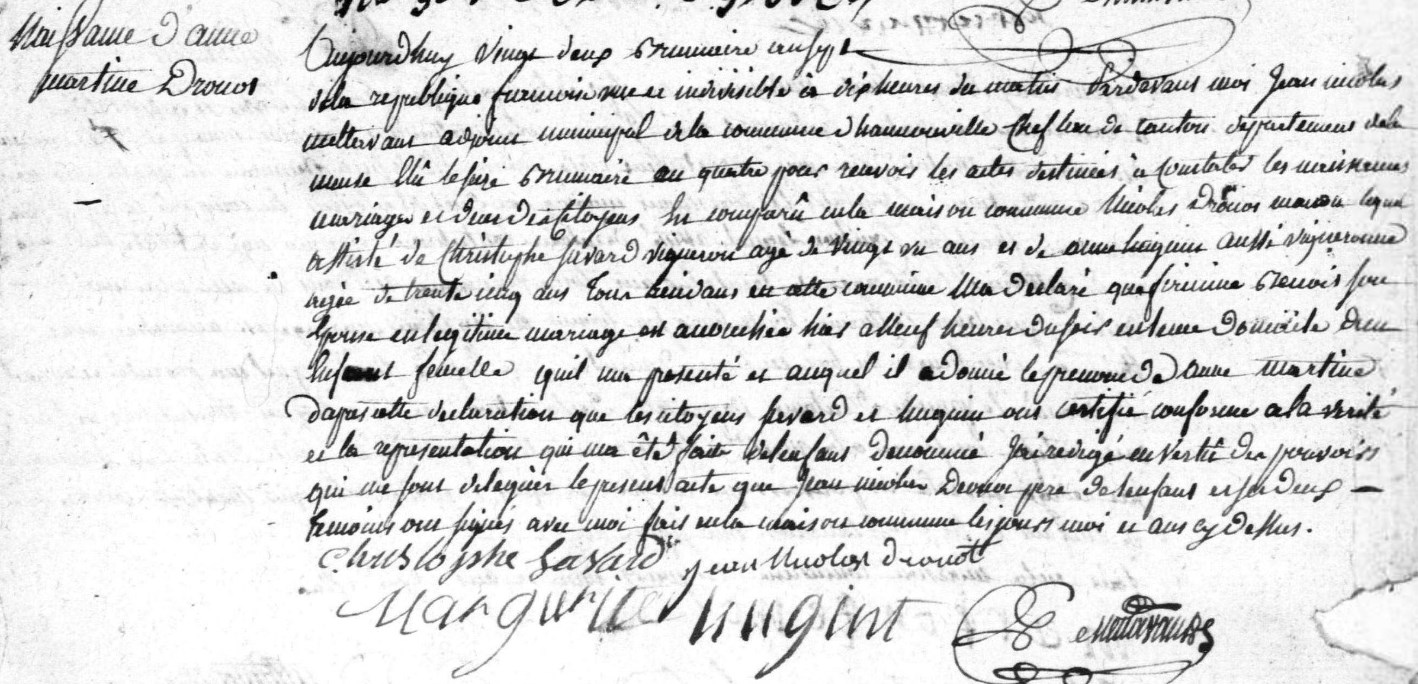 Anne Martine Drouot Birth RecordSource:  http://archives.meuse.frHannonville-sous-les-CotesEtat Civil1792-1802  Births, Marriages, DeathsImage 205/277